ПРОТОКОЛ №заседания оперативного штаба администрации МО «Боханский район» Место проведения: актовый зал в здании администрации муниципального образования «Боханский район» (669311, Иркутская обл., Боханский р-н, ул. Ленина, 83, 1-й этаж).Вел заседание:На заседании присутствовали:ПРИГЛАШЕННЫЕ:ПРИСУТСТВУЮЩИЕ:Повестка дня:«О результатах обследования улиц и водопропускных труб и организации проведения мероприятий по очистке снега в п. Бохан»».По первому вопросу повестки дня выступил: главный специалист ГОЧС и ПБ МО «Боханский район » (Кабанов С.В.).Оперативный штаб МО «Боханский район» по вопросам обеспечения пожарной безопасности и безаварийного пропуска паводковых вод в весенне-летний период 2018 годаРЕШИЛ:По первому вопросу повестки дня:Информацию главного специалиста ГОЧС и ПБ МО «Боханский район » (Кабанов С.В.) принять к сведению.С целью безаварийного прохождения половодья, закрепить участки возможного подтопления (затопления) паводковыми водами, выявленные комиссией в ходе обследования п. Бохан, за руководителями организаций, учреждений всех форм собственности для организации мероприятий по очистке улиц, водопропускных труб и водоотводных канав (Приложение).Заседание ОШ проводить еженедельно с разбором паводковой ситуации и результатов проведения мероприятий по очистке снега и постановке дальнейших задач до окончания половодья.Рекомендовать главе МО «Бохан» (Чикулева Т.С.) в срок до 1 марта 2018 года:4.1.Через районную газету «Сельская правда» опубликовать обращение к жителям п. Бохан, руководителям организаций и учреждений всех форм собственности (собственникам зданий и жилых домов) о необходимости очистки придомовой территории от снега и бытового мусора;4.2.Установить собственников зданий и жилых домов, допустивших административное правонарушение;4.3.Совместно с административной комиссией МО «Боханский район» за нарушение Правил благоустройства, обеспечения чистоты и порядка в МО «Бохан» привлечь физических и юридических лиц к административной ответственности;4.4.Организовать очистку придомовых территорий, водопропускных труб и водоотводных канав от снега, мусора и бытовых отходов.4.5.Общую информацию по проведенным мероприятиям предоставить председателю КЧС и ПБ администрации МО «Боханский район» в срок до 15 марта 2018 года.УТВЕРЖДАЮУТВЕРЖДАЮУТВЕРЖДАЮУТВЕРЖДАЮУТВЕРЖДАЮУТВЕРЖДАЮУТВЕРЖДАЮПервый заместитель мэра,Первый заместитель мэра,Первый заместитель мэра,Первый заместитель мэра,Первый заместитель мэра,Первый заместитель мэра,Первый заместитель мэра,Председатель оперативного штаба администрации МО «Боханский район»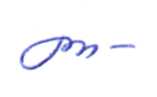 Председатель оперативного штаба администрации МО «Боханский район»Председатель оперативного штаба администрации МО «Боханский район»Председатель оперативного штаба администрации МО «Боханский район»Председатель оперативного штаба администрации МО «Боханский район»Председатель оперативного штаба администрации МО «Боханский район»Председатель оперативного штаба администрации МО «Боханский район»С.М. УбугуноваС.М. Убугунова«28»февраляфевраля2018года28 февраля 2018 годаВремя: 11:00п. Бохан- Убугунова Софья Михайловна – первый заместитель мэра, Председатель оперативного штаба администрации муниципального образования «Боханский район».Председатель оперативного штаба:Председатель оперативного штаба:Убугунова Софья МихайловнаПервый заместитель мэра администрации муниципального образования «Боханский районСекретарь оперативного штаба:Секретарь оперативного штаба:Кабанов Степан ВладимировичГлавный специалист ГО ЧС и ПБ администрации муниципального образования «Боханский район»Члены оперативного штаба:Члены оперативного штаба:Сахьянов Леонид НиколаевичДиректор ГБПОУ Иркутской области «Боханский аграрный техникум»Халматов Андрей ГеннадьевичНачальник ПСЧ-44 (по охране п. Бохан)Чикулева Тамара СпиридоновнаГлава МО «Бохан»Каталкин Иван НиколаевичДиректор МУП «Заря»ГузенкоОльга АлександровнаУправляющий делами администрации МО «Боханский район»РогулькинЕвгений БорисовичКонсультант, секретарь административной комиссии МО «Боханский район»ПавловаЕкатерина АлександровнаДиректор МБОУ «Боханская СОШ №1»ДукТатьяна ТимофеевнаБухгалтер МБОУ «Боханская СОШ №2»КлиментьеваВалентина МихайловнаИ.о. начальника отдела культуры МО «Боханский район»ТармаевЮрий ВикторовичЗаместитель главного врача ОГБУЗ «Боханская РБ»Открытие заседания оперативного штабаОткрытие заседания оперативного штаба11:00-11:05(5 мин.)Оглашение повестки дня, вступительное слово, Председателя оперативного штаба, первого заместителя мэра администрации МО «Боханский район»Убугунова Софья Михайловна«О результатах обследования улиц и водопропускных труб и организации проведения мероприятий по очистке снега в п. Бохан».«О результатах обследования улиц и водопропускных труб и организации проведения мероприятий по очистке снега в п. Бохан».Докладчики:11:05-11:15(10 мин.)Главный специалист ГОЧС и ПБ администрации МО «Боханский район»Кабанов Степан Владимирович;11:15-11:35(20 мин.)Возможные вопросыЗакрытие заседания оперативного штабаЗакрытие заседания оперативного штаба11:35-11:40(5 мин.)Оглашение решения членов оперативного штаба, заключительное слово, Председателя оперативного штаба, первого заместителя мэра администрации МО «Боханский район»Убугунова Софья МихайловнаГлавный специалист ГО ЧС и ПБ администрации МО «Боханский район», секретарь оперативного штаба 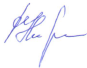 Кабанов С.В.